Памятка для родителей по регистрации заявлений через публичную часть АИС «Е-услуги. Образование» - Портал образовательных услугУважаемые родители!Обращаем ваше внимание, что зарегистрировать заявление на получение путевки в оздоровительные лагеря с дневным пребыванием детей в каникулярный период 2020 года можно и через доступные онлайновые сервисы. Рекомендуем вам воспользоваться публичной частью АИС «Е-услуги. Образование» - Портал образовательных услуг https://zol-edu.egov66.ru. При нажатии на ссылку вы автоматически попадаете на Портал образовательных услуг.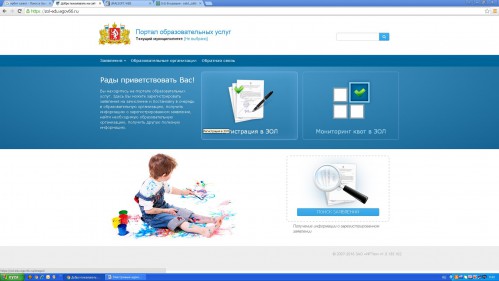 Заходите во вкладку Регистрация в ЗОЛ. Выбираете муниципалитет: Камышловский ГО.Проводите регистрацию вашего заявления по шагам, указанным на Портале.Подтверждаете введенные вами данные нажатием кнопки «Зарегистрировать!», и ваше заявление в течение нескольких секунд будет зарегистрировано в очереди для получения путевки в лагерь дневного пребывания. При регистрации заявления дистанционно заявителю в течение 5 рабочих дней нужно предоставить все оригиналы требуемых документов в лагерь дневного пребывания на базе общеобразовательного учреждения, в котором обучается несовершеннолетний. Если это условие не будет выполнено, поданное заявление аннулируется.Уважаемые родители! Используйте при регистрации заявлений для получения путевки в лагерь дневного пребывания публичную часть АИС «Е-услуги. Образование» - Портал образовательных услуг! Это удобно, быстро и не зависит от приемных дней и очерёдности в  Многофункциональном центре. При регистрации заявления дистанционно заявителю в течение 5 рабочих дней нужно предоставить все оригиналы требуемых документов в лагерь дневного пребывания на базе общеобразовательного учреждения, в котором обучается несовершеннолетний. Если это условие не будет выполнено, поданное заявление аннулируется.